Câmara Municipal de Itaquaquecetuba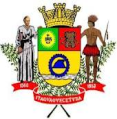 Estado de São PauloINDICAÇÃO Nº            1289               /2019.INDICO À MESA, ao depois de cumpridas as formalidades regimentais, seja oficiado ao Exmo. Sr. Prefeito Municipal, providências junto à Secretaria Municipal de Educação, solicitando que seja realizado o Serviço de Pintura interna e externa, na Escola Municipal Padre Sandro Evangelista Pereira, Rua Joaquim Gonçalves Ferreira da Silva 164,  que compreende  o  Jardim Gonçalves , neste município.Plenário Vereador Maurício Alves Braz, em 02 de setembro 2019.CELSO REIS                             Vereador                               PSDB